     SCIENCE HILL HIGH SCHOOLARMY JROTC1509 JOHN EXUM PARKWAYJohnson City, Tennessee 37604(423) 232-2151(423) 926-8171 FAXAS OF 5 AUG 2019 ARRC VII - - 7th Annual APPALACHIAN REGION ROTC CHAMPIONSHIPAnnex A: Award Distribution Template  Annex B: Drill Meet Armed Platoon/Flight (Advanced) Drill CardArmed Squad (Advanced) Drill Card Unarmed Platoon/Flight (Advanced) Drill CardUnarmed Squad (Advanced) Drill Card Color Guard (Advanced) Drill CardArmed Squad (1st Year) Drill CardUnarmed Squad (1st Year) Drill CardIndividual/Dual Exhibition Score Card	  Personnel InspectionPenalty Assessment Sheet	Drill Floor SketchesAnnex F:  Area Hotel/Motel/Restaurant ListingAnnex G:  Map to Science Hill High School & Campus Area Competition LocationsOVERVIEW - -  Appalachian Region ROTC Championship (ARRC).   Science Hill High School Army JROTC, in Johnson City Tennessee, will host the 7th Annual Appalachian Region ROTC Championship, Saturday on 26 October 2019. Facilities used include: Freedom Hall Arena Floor, three Gymnasiums, Football Stadium & Track, ~20 classrooms and the School CafeteriaThis Years ARRC is comprised of Drill events only with associated trophies (There will be no fitness Competition, Marksmanship Postal & Academic Bowl as in years past.Overview of Competition      a. Prior to 26 October 2019 - - Key Dates/TimesRegistration due NLT 20 SeptemberFinal Payment due NLT 1 October      b.  On 26 October 2019 - - Key Dates/TimesCheck-In time – 0615-0700.  Commander's Call will begin promptly at 0715 in the upper level of the SHHS new gym.  Instructors are requested to bring only cadet leaders to this briefing (Drill Team Commanders).  The graded events begin at 0800.Award Ceremony starts NLT 5pm (subject to change).c.  Overall ARRC (1st/2nd/3rd place)Overall ARRC honors will be determined by consolidating overall scores from each competition.In both Division I & Division II categories (large and small school respectively)Traditional 1st/2nd/3rd place winners will be acknowledged. (see respective event Awards Distribution Appendices).A key constraint for the overall ARRC competitive category is that to “place” in the overall ARRC category…teams MUST have competed in Color Guard and Personal Inspection.See respective Competition Annexes for detailed informationOverall ARRC Honors Tie Breakers. First Tie Breaker:  Points for highest Advanced Color GuardSecond Tie Breaker:  Total points earned by the team in the Personnel Inspectiond.  Competition Points Overview:A win is a win, no weightingPerformances in each category of competition are ranked from first to last and assigned points:  1st = 1pt; 2nd = 2pts; etc.,…8th = 8ptsScores for each unit are summarized…lower scores winOverall ARRC Championship Honors, total scores for all schools are summarized to determine ARRC 1st, 2nd & 3rd Place winners e.  Judges/JudgingCommon Judges/Judging elements across all events:Judges representing all services will be selected from among the Active Duty, Reserve, Senior ROTC Cadre & Cadets, and Guard component Service Members in the region as well as two teachers from SHHS.Discussions with judges regarding interpretation of drill manuals or judging criteria is prohibited.  Any and all communications with judges will be through the meet headquarters.  Failure to abide by this rule may result in a school's disqualification from that event.Once assigned an event, judges will remain with that event for its duration to ensure continuity of grading and avoid any disparities in judges' interpretations and scoring procedures.See competition Annexes for additional information.f.  Determining Division I & II Groupings.  Units will be placed into either Division I (large units) or Division II (small units) based solely on the number of Cadets actually in JROTC class on        1 October of this school year (actual # of people in seats).  Units will be rank ordered by size with the largest half competing in Division I and the remaining half in Division II.g.  Food/Concessions.  A concession stand will be open throughout the meet where snacks and drinks will be available. There will be hot dog/chips/soda type food available for purchase in the SHHS cafeteria throughout the day.A package lunch meal will be available for purchase by teams in advance.  Price and contents TBP.No food/drink will be consumed on the drill floor(s), rifle range or in the classrooms.h.  Optional Transportation to Exhibition Events.All Exhibition events will be held in Freedom Hall on the Arena Floor. Movement to/from Freedom Hall is up to the unit commander:A very short walk, directly behind to New Gym (see Annex G for area sketch) under the direction of unit’s JROTC Instructor.  (unless the weather is bad, the quickest option is to walk)Utilizing unit internal transportation under the direction of the unit’s JROTC Instructor.    i.  ARRC Competition TShirts.First-come, first-served.  Provide sizes and quantities on your ARRC Registration form or purchase at the event.  Supply is limited so letting us know your size and quantity needs early is important.j.  Registration.Registration is an easy and quick online, point and click process.  Website address for registration and LOI:   http://jrotcshhs.weebly.com/arrc-registration.htmlRegistration due ASAP but NLT 20 September 2019.  A quick email letting me know you plan to participate will greatly assist in our planning process.Fees due NLT 1 October 2019.2. Questions concerning the Science Hill High School Appalachian Region 
ROTC Olympics may be directed to LTC Scott Wild (423) 232-2151; Cell (423) 741-2155.  Fax (423) 926-8171.  E-mail at wilds@jcschools.org.  				                                Scott Wild							Senior Army Instructor							Science Hill High School							Johnson City, Tennessee    					                      Lieutenant Colonel, U.S. Army (Ret)Annex A (Award Distribution Template).  Science Hill High SchoolAwards (Division I & Division II Categories)Overall ARRC 1st, 2nd, 3rd Place Overall Unit AwardsDrill Meet1st, 2nd, 3rd Place Team Award (no gender considerations) Personnel Inspection				Advanced Color Guard		1st Year Unarmed Squad		Advanced Unarmed Squad				Advanced Unarmed Platoon	1st Year Armed Squad	Advanced Armed Squad		Advanced Armed Platoon					Individual & Dual Awards (No points toward overall unit trophies; no gender considerations; No Division I or II categories for these awards)Exhibition Armed Dual (1st/2nd/3rd)Exhibition Armed Individual (1st/2nd/3rd)	  KNOCKOUT Unarmed  (1st-10th)		  KNOCKOUT Armed   (1st-10th)Top Unit/Team/Service Awards will only be awarded if there are 6 or more teams of the same Service competing (No points toward overall unit trophies; No Division I or II categories for these awards; No special registration required for eligibility)Best Army UnitBest Marine UnitBest Navy UnitBest Air Force Unit***Only the top score will be counted towards any 1st, 2nd and 3rd place trophies if a unit has more than one team competing in any one category Annex B (Drill Meet).  Letter of Instruction, Science Hill High SchoolDRILL MEET CATEGORY - - APPALACHIAN REGION ROTC COMPETITION (ARRC)Armed Platoon/Flight (Advanced) Drill CardArmed Squad (Advanced) Drill Card Unarmed Platoon/Flight (Advanced) Drill CardUnarmed Squad (Advanced) Drill Card Color Guard Drill CardArmed Squad (1st Year) Drill CardUnarmed Squad (1st Year) Drill CardIndividual/Dual Exhibition Score Card	  Personnel InspectionDrill Floor Sketches1.  The Science Hill High School Army JROTC Cadet Battalion will host an invitational drill meet on Saturday, 26 October 2019, with 20 schools.  Drill events will start at 0800hrs and end NLT 1500hrs.2.  Failing to enter the drill floor on-time subjects Team to disqualification for that event.3.  Competition will be conducted within Division I & II categories in the following events:Armed Squad/Element – 1st YearArmed Squad/Element – Advanced Armed Platoon/Flight – Advanced Unarmed Squad/Element – 1st Year Unarmed Squad/Element – Advanced Unarmed Platoon/Flight – Advanced Color Guard – Advanced Exhibition Individual (Armed) Exhibition Dual (Armed) Personnel Inspection (Unarmed)  Knockout (Armed and Unarmed)4. Drill Meet Overview (1st/2nd/3rd place)Overall Drill Meet honors will be determined by consolidating scores from Drill Team performances in Standard as well as Exhibition Drill events (see Drill Meet Annex).  Each category of drill will have its own set of 1st, 2nd 3rd Place awards.To compete for overall Drill Meet honors, units must at least compete in Color Guard and Personal Inspection.5.  Drill Weapons:No bayonets (real or facsimile)Only Standard Heavy Rifles are to be used Heavy rifles are standard replica/demilitarized M1903 & M14 JROTC drill riffles that weigh ~8-11 poundsAll drill rifles MUST have either a rubber boot on the butt of the weapon or at a minimum plastic tape on the butt of the weapon. (purpose is to protect the floor)6.  Drill Meet Uniform:  Standard Drill Uniform (less Color Guards):  The designated uniforms for all Regulation Drill events in the drill meet will be the Service Dress, Class “A” uniforms (coats, no sweaters) or Seasonal “B”.  To be clear, coat & tie for drill events.  The wearing of nonstandard uniform items (gloves, sashes, ascots, spats, leggings, chrome helmets, etc.) will result in a reduction of the team’s score.  Anodized brass and high gloss “KORFAM” style shoes are not authorized for the inspection unless they are standard issue to every cadet in the school’s JROTC program.  Taps, cleats or other metallic/plastic devices on bottom of shoes/boots are prohibited on all drill floors (in this case, Cadets will NOT be allowed to compete).  The wearing of these items by cadets, if not authorized, will result in point deductions by the inspectors.  The OCP/ACU or camouflage/digital uniform is not considered an appropriate uniform for Cadets during this competitive event.Color Guard Uniform:  All items noted above for the Standard Drill Uniform apply except that Color Guards are allowed to wear the following:  gloves, ascots, spats, leggings, chrome helmets, etc.Exhibition Drill Uniform:  Modified non-standard military style uniforms are authorized (unit choice).  No “taps” on the bottom of shoes (in this case, Cadets will NOT be allowed to compete).  Shoes and cover/hat required. Failure to maintain a military style uniform will result in point deductions, at the discretion of the judges.7.  Drill Meet Judges/Judging:Judges representing all Services will be selected from among the Active Duty, Reserve, Senior ROTC Cadre & Cadets, and Guard component Service Members in the region.TC 3-21.5, MCO P5060.20, and AFMAN 36-2203 will be the drill manuals of record for the drill meet.  JROTC teams will be required to march and call commands in compliance with their respective service manuals. Mixing manuals is prohibited and will result in zero (0) points for each movement executed as such (EXAMPLE: an NJROTC unit opens ranks using TC 3-21.5.  Result: loss of all points for that command.)8.  Drill Meet Tie Breakers:First Tie Breaker – Advanced Color Guard (Team #1) ScoreSecond Tie Breaker – Personnel Inspection Team ScoreThird Tie Breaker – Advanced Armed Squad Score9.  Drill Event Locations - - IAW the Competition Schedule, all Drill events will be in either the Old Gym, New Gym or Freedom Hall10. Team Composition.  Unit sizes are established as follows:			                  	# of Cadets        	NotesArmed/Unarmed Squad	      	  7  		Includes Commander Armed/Unarmed Platoon		13	 	Includes Commander (No Guidon)Color Guard			  4		None Exhibition Drill Dual		  2		NonePersonnel Inspect (Division I)	10		Includes CommanderPersonnel Inspect (Division II)	  6		Includes Commander*To compete for overall Drill trophies and overall ARRC honors, units must at least compete in Color Guard and Personal Inspection11. Armed/Unarmed Squad/Element and Platoon/FlightAll movements must be completed on the respective drill card in the order listed, regardless of the team's service affiliation.  However, the commands used to achieve these movements vary from service to service.  Commanders must commit all drill sequences to memory.Team composition is directed in this LOI.  In armed drill, all members of the unit must be armed and the commander must carry a rifle, saber, or sword.  There is no such requirement in unarmed competition.The commander will be evaluated on his/her voice projection, confidence, poise, and ability to lead the unit on the drill floor.  The team will be evaluated on its marching precision, cadence, and rifle movements.1st year armed/unarmed units must be comprised entirely of cadets who are 1st year members of the JROTC unit, with the exception of the commander who may be an experienced member of the unit.  (Amplification:  Members of 1st year units may be freshmen, sophomores, juniors, or even seniors as long as they are in their 1st year of JROTC.) 12. Color GuardAll Color Guard movements must be completed in the order listed, regardless of a team’s service affiliation.  However, the commands used to achieve these movements vary from service to service. Commanders must commit all drill sequences to memory.The Color Guard must consist of 4 members.  Two cadets will bear arms; the remaining members will serve as color bearers.  The commander must be the National Color bearer. Each color guard will be required to comply with its uniformed service regulations regarding staff length and type, pikes, flag size, regulation harnesses, and flag type (i.e., fringed flags, light/short poles or flags).  Failure to comply will result in a point deduction for improper equipment.If a school enters in more than one color guard event, the subsequent team must be comprised of completely different personnel than the first.  Any unit found violating this rule will have both teams disqualified.13. Exhibition Individual/Dual.  Competitors in exhibition events will have no limitations or requirements placed on them regarding variety of movements, manual of arms and degree of difficulty except for a universal ban on the use of bayonets on any weapon and/or the use of blindfolds or other devices/methods that impair a participant’s vision.  Judges are authorized to stop and disqualify a competitor who makes any attempt to violate this prohibition or who creates a dangerous situation for him/herself or spectators. Individual and Dual Exhibition Competitors will report at their discretion to the Exhibition Individual competition area, Freedom Hall Arena Floor (first-come first-served).  There will be two sessions for this competition, 0800-1230 and 1300-1500.  The cadet on the drill floor as time expires will be the final contestant for that session. Exhibition routine time limits: Individual & Dual – 2-4mins.  Time starts once a unit enters the drill floor and ceases upon reporting out.  Failure to meet these time constraints will result in zero points being awarded to the unit.14. Personnel Inspection.  The personnel inspection will be unarmed.  A failure to meet the manning requirement for this event will result in disqualification from the Personnel Inspection.  15. Knockout.  Knockout will be judged in accordance with each service's drill manual to the greatest extent possible.  There will be both armed and unarmed knockout events. Commands will consist of manual of arms, facing movements, and other "stationary" drill commands.  "Trick" commands will NOT be given.  Cadets must leave the drill floor once "tapped out".  Units can compete with as many Cadets as desired.Knockout participation is free to all Cadets16.  Drill Floor Areas.  The drill floors used in the meet are all indoor surfaces:Event(s)                  			Dimensions		Surface AreaArmed Squad & Platoon		85' X 75'		Hardwood 	Old GymUnarmed Squad & Platoon		85' X 75'		Hardwood 	New GymExhibition Dual			40' X 50'		Concrete  	Freedom HallExhibition Individual		40' X 50'		Concrete  	Freedom HallColor Guard				85' X 75'		Hardwood 	Auxiliary GymInspection				50' X 20'		Hardwood 	New GymKnockout			         100' X 100'		Hardwood    	New GymSeveral outdoor practice areas will be available for teams on a first come, first served basis. There will be no practice allowed on the actual drill areas.17.  Drill Cards start on next page                                          2019-2020 DRILL CARDSARMED SQUAD / ELEMENT* Report IN will be those movements necessary to center the unit on the head judge and Present the entire unit In.  Units must be marched to the Report In position by the commander.  Report OUT will be all movements needed to Present the entire unit Out.  Units must be marched off the deck by the commander.COMMANDER’S EVALUATION (0-40 POINTS)        HEAD JUDGE ONLY     BEARING/POISE (0-10)     COMMAND VOICE/PRESENCE (0-10)     UNIT CONTROL (0-10)     EXECUTION OF DRILL CARD (0-10)                                                                              ____________                                                    2019-2020 DRILL CARDSARMED PLATOON / FLIGHT* Report IN will be those movements necessary to center the unit on the head judge and Present the entire unit In.  Units must be marched to the Report In position by the commander.  Report OUT will be all movements needed to Present the entire unit Out.  Units must be marched off the deck by the commander.COMMANDER’S EVALUATION (0-40 POINTS)        HEAD JUDGE ONLY     BEARING/POISE (0-10)     COMMAND VOICE/PRESENCE (0-10)     UNIT CONTROL (0-10)     EXECUTION OF DRILL CARD (0-10)                                                                              ____________   2019-2020 DRILL CARDSUNARMED SQUAD / ELEMENT* Report IN will be those movements necessary to center the unit on the head judge and Present the entire unit In.  Units must be marched to the Report In position by the commander.  Report OUT will be all movements needed to Present the entire unit Out.  Units must be marched off the deck by the commander.COMMANDER’S EVALUATION (0-40 POINTS)        HEAD JUDGE ONLY     BEARING/POISE (0-10)     COMMAND VOICE/PRESENCE (0-10)     UNIT CONTROL (0-10)     EXECUTION OF DRILL CARD (0-10)                                                                              ____________ 				2019-2020 DRILL CARDSUNARMED PLATOON / FLIGHT* Report IN will be those movements necessary to center the unit on the head judge and Present the entire unit In.  Units must be marched to the Report In position by the commander.  Report OUT will be all movements needed to Present the entire unit Out.  Units must be marched off the deck by the commander.COMMANDER’S EVALUATION (0-40 POINTS)        HEAD JUDGE ONLY     BEARING/POISE (0-10)     COMMAND VOICE/PRESENCE (0-10)     UNIT CONTROL (0-10)     EXECUTION OF DRILL CARD (0-10)                                                                              ____________2019-2020 DRILL CARDSCOLOR GUARDCOMMANDER’S EVALUATION (0-40 POINTS)        HEAD JUDGE ONLY     BEARING/POISE (0-10)     COMMAND VOICE/PRESENCE (0-10)     UNIT CONTROL (0-10)     EXECUTION OF DRILL CARD (0-10)                                                                              ____________    	 	                   2019-2020 DRILL CARDSFIRST YEAR ARMED SQUAD / ELEMENT* Report IN will be those movements necessary to center the unit on the head judge and Present the entire unit In.  Units must be marched to the Report In position by the commander.  Report OUT will be all movements needed to Present the entire unit Out.  Units must be marched off the deck by the commander.COMMANDER’S EVALUATION (0-40 POINTS)        HEAD JUDGE ONLY     BEARING/POISE (0-10)     COMMAND VOICE/PRESENCE (0-10)     UNIT CONTROL (0-10)     EXECUTION OF DRILL CARD (0-10)                                                                              ____________2019-2020 DRILL CARDSFIRST YEAR UNARMED SQUAD / ELEMENT* Report IN will be those movements necessary to center the unit on the head judge and Present the entire unit In.  Units must be marched to the Report In position by the commander.  Report OUT will be all movements needed to Present the entire unit Out.  Units must be marched off the deck by the commander.COMMANDER’S EVALUATION (0-40 POINTS)        HEAD JUDGE ONLY     BEARING/POISE (0-10)     COMMAND VOICE/PRESENCE (0-10)     UNIT CONTROL (0-10)     EXECUTION OF DRILL CARD (0-10)                                                                              ____________2019-2020 DRILL CARDSINDIVIDUAL ARMED DRILL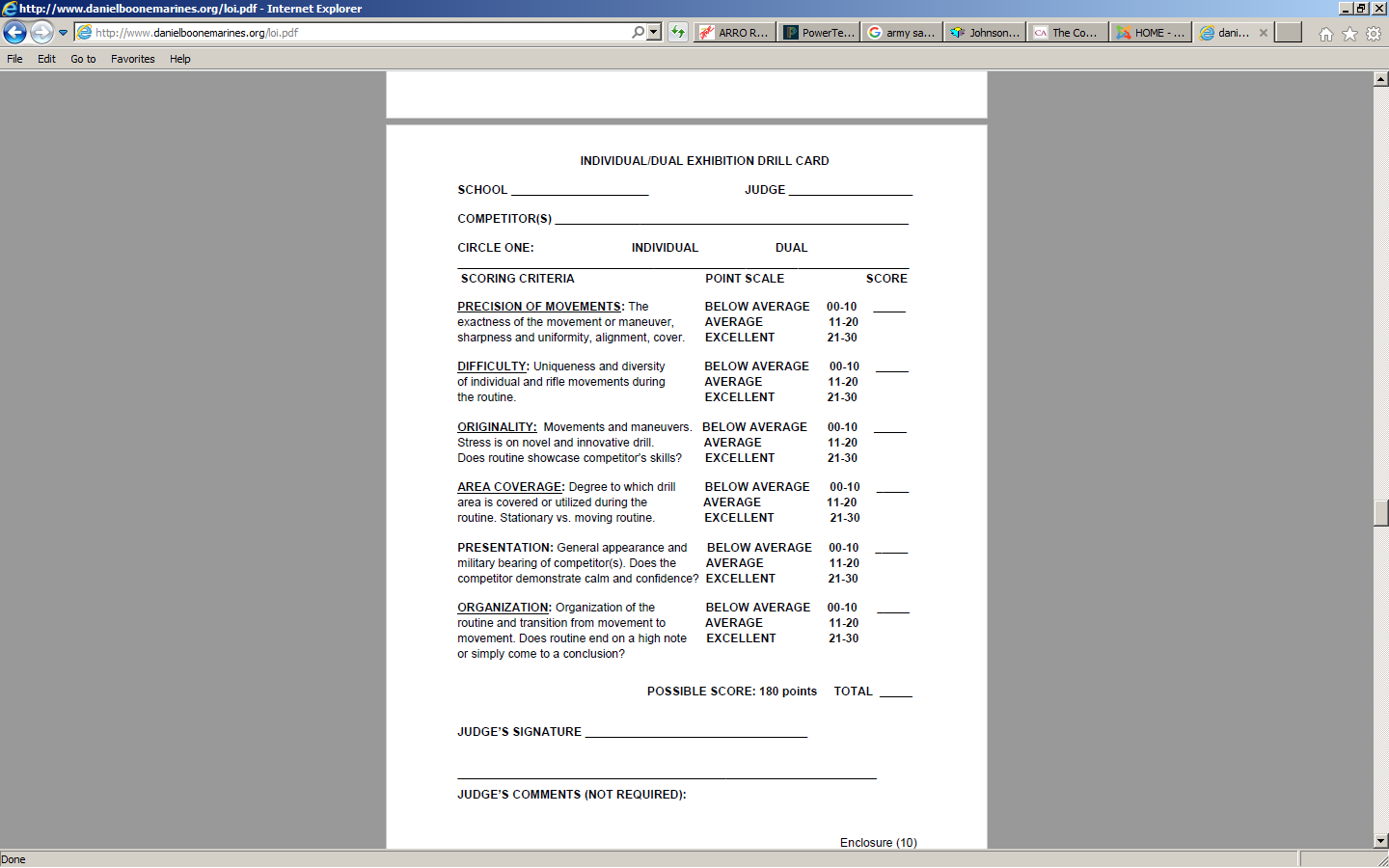 PERSONNEL INSPECTION1. General a. Team Composition – The Personnel Inspection will consist of 10 cadets (Division I) or 6 cadets (Division II). Cadets will be inspected individually. There is no platoon/squad formation and no commander. b. Uniform – The designated uniform will be the Service Dress, Class “A” or Seasonal Service “B” uniform (all must wear coat & tie). Cadets must wear all awarded ribbons and badges. “Stripped down” cadets who wear less than their full complement of awards will be penalized for doing so. c. Personnel Inspection will be the 1st event of the day. Location is in the New Gym. d. Personnel Inspection is an unarmed event. 2. Inspection Procedures a. Cadets to be inspected will form in squad formation at the end of the inspection area parallel to the end line of the basketball court in the order specified, see enclosure. Inspectors will form on the end line at the opposite end of the basketball court. Science Hill Cadets will assist cadets in locating their positions. b. At the signal, the first squad of cadets will march forward across the floor and halt facing their respective inspector. Each cadet will carry his/her score sheet in the left hand and deliver it to the inspector. c. The cadet will report to the inspector in a normal voice, giving his / her cadet rank and name. Example: “Sir / Ma’am / Staff Sergeant, Cadet Smith reporting for inspection.” d. The inspector will have two minutes to inspect the cadet’s uniform, grooming, bearing, and knowledge. He / she will ask the cadet a series of four questions about leadership, uniform regulations, service history, general military knowledge, and the chain of command. Questions will only be asked specific to that cadet’s service affiliation (example: Air Force cadets will only be asked questions pertaining to Air Force history/uniform regs/drill/chain of command).The inspector will not have the cadet remove any uniform parts or the cover other than to inspect the cadet’s haircut. e. Upon completion of the cadet’s inspection, the inspector will dismiss the cadet. The cadet will exit the inspection deck by the most expeditious route. At the signal, the next squad of cadets to be inspected will march forward as stated above. f. The end result will be as fair an inspection as can be constructed: every cadet having been inspected at the beginning of the meet and one cadet from each unit having been inspected by each of the inspectors. 3. Inspection Questions a. The asking of questions is an important aspect of the personnel inspection process. An inspector may ask questions as a means of determining cadet poise, knowledge, and confidence. The ability of a cadet to respond to these questions will be taken into account when determining the inspection grade. b. There are limits to a cadet’s military knowledge. The questions asked of a cadet will not be intended to harass or embarrass, but to gauge his / her ability to think and respond under conditions most will agree are demanding. Though cadets should anticipate an intense, often rapid fire interrogation from an inspector, they will not be “stressed” during the inspection. c. Inspectors will ask a series of four (4) ‘official’ questions of each cadet during the inspection; the response to which will be part of the grading process. These questions will be about uniform regulations, Service history, drill and ceremony, and the chain of command. The list of ‘official’ questions an inspector may pose to a cadet are contained in this LOI. A cadet will only be asked questions regarding his / her specific service affiliation. (Example: AFJROTC cadets will be asked questions about Air Force history, uniform regulation, chain of command, etc.) d. Inspectors will also be given the latitude to ask ‘unofficial’ questions to measure a cadet’s poise and bearing. These questions will be limited to: - Cadet’s Name, Rank / Rate - Cadet’s Age - Number of years Cadet has been in JROTC - Cadet’s class / year in school - Questions regarding ribbons / devices on the uniform - Description of cadet rank insignia e. Cadets should respond to questions in a clear, distinct voice.  It is not necessary, nor desired, that a cadet yell his/her responses to an inspector’s questions. As the inspector will be asking the same ‘official’ questions of each cadet in his / her line, any cadet who yells out the answer has just aided the competition.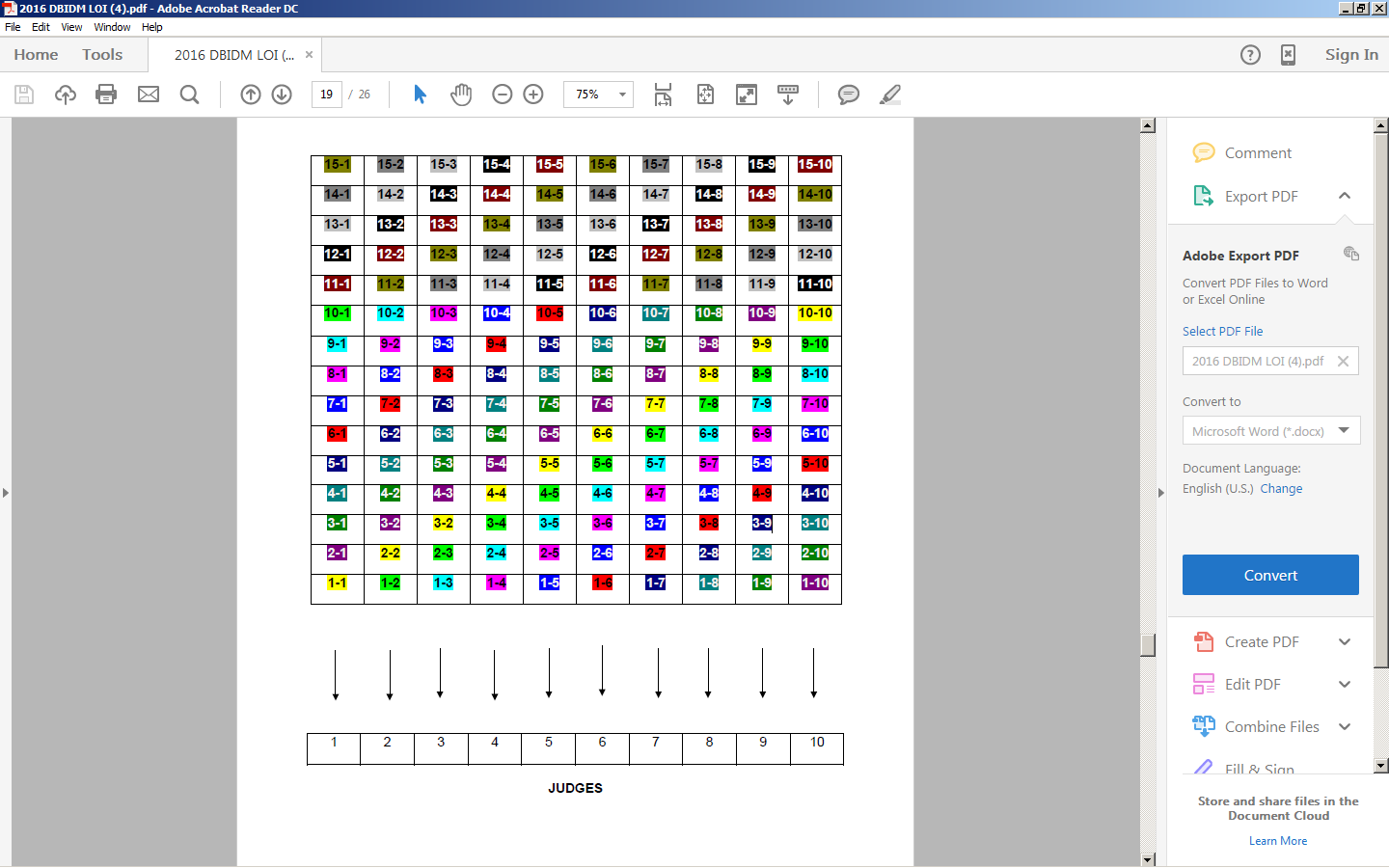 INSPECTION QUESTIONS ARMY Who are the only generals to be granted the title General of the Armies? - George Washington and John J. Pershing What is the birth date of the Army? - 14 Jun 1775 Who is the most decorated soldier of World War II? Audie Murphy When was the Army Air Corps founded? - 1926 Who was the first soldier to receive a Medal of Honor? - Pvt Jacob Parrott (1863) What law established the Army JROTC? - National Defense Act of 1916 What is the Army’s motto? - This We’ll Defend Who was the first female 4 star general in the Army? - General Ann E. Dunwoody (2008) What is the Army Drill Manual? - FM3-21.5, Drill and Ceremonies What all Japanese-American unit was the most decorated organization in Army history? - 442nd Regimental Combat Team Which Army unit is known as the “Screaming Eagles”? - 101st Airborne Division Who was the first African-American general officer in the Army? - BGen Benjamin O. Davis, Sr. (1940) Name one of the two father and son recipients of the Medal of Honor? - Arthur and Douglas MacArthur, Theodore and Theodore Junior Roosevelt What is the sole remaining paratroop division in the U. S. Army? – 82nd Airborne Division, the “All Americans”What are the official U. S. Army colors? - Black and Gold What is the official song of the Army? - “The Army Goes Rolling Along” Who was the first Superintendent of the U. S. Military Academy? - Colonel Jonathan WilliamsWhat are the three highest medals for valor awarded by the Army? - Medal of Honor, Distinguished Service Cross, and Silver Star What organizations comprise the Reserve components of the U. S. Army? - The Army Reserve and the National Guard AIR FORCE Who is the only general to be granted the title of General of the Air Force? - Henry “Hap” Arnold What is the birth date of the Air Force? - 18 Sep 1947 Who is the most decorated Airman in Air Force history? - Chief Master Sergeant Duane Hackney What is the Air Force Drill Manual? - AFMAN 36-2203, Drill and Ceremonies Who was the first African-American general officer in the Air Force? - BGen Benjamin O. Davis, Jr. (1998) What law established the Air Force as a separate military service? - National Security Act of 1947What are the official Air Force colors? - Ultramarine Blue and Air Force Yellow What is the official song of the Air Force? - “U. S. Air Force” Who was the Air Force’s first female fighter pilot? - Jeannie Leavitt (1993) Who is the top jet ace in Air Force history? - Joseph McConnell (16 kills) What is the longest serving aircraft in the Air Force? - B-52 Stratofortress (1954-Present)Where is the Headquarters for Air Force JROTC? - Maxwell Air Force Base, Alabama Who was the Air Force pilot who first broke the sound barrier? - Captain Chuck Yeager Who is the first female to be promoted to the General Officer ranks? - BGen Jeanne Helm, 1971 What are the three highest medals for valor awarded by the Air Force? - Medal of Honor, Air Force Cross, Silver Star Who was the first Superintendent of the U. S. Air Force Academy? - LtGen Hubert Harmon Who was the first Chief Master Sergeant of the Air Force? - Chief Master Sergeant Paul Wesley Airey What was the score of the first Air Force vs Navy football game? - Navy 35 Air Force 3 MARINE CORPS What is the Birth date of the Marine Corps? – 10 Nov 1775 What is the birthplace of the Marine Corps? – Tun Tavern, Philadelphia, Pa. Who was the first commandant of the Marines? – Major Samuel Nicholas Who was the longest serving Commandant of the Marines? – BGen Archibald Henderson Who is the “Grand old man of the Corps”? – BGen Archibald HendersonWho was the first Marine Aviator? – Alfred Cunningham Who was the first female Marine? – Opha Mae Johnson Who are the two Marines who have been awarded two Medals of Honor? – Smedley Butler and Dan Daly Who is the only Marine to be awarded 5 Navy Crosses? – Lewis “Chesty” Puller In what conflict did the “Chosin Few” fight? - Korean War Who is the first Marine to raise the American flag on foreign soil?– Lt Presley O’Bannon What are the Marine Corps colors? – Scarlet and Gold What is the Marine Corps’ motto and what does it mean? – Semper Fidelis: Latin for Always Faithful What is the nickname of the Marine Band? – The President’s Own What is the nickname of the Marine Corps Drum and Bugle Corps? – The Commandant’s Own Tab B to Enclosure (11) Which Director of the Marine Band was known as the “March King”? – John Phillip Sousa What is the location of the ‘oldest post in the Corps’? – Marine Barracks, 8th and I, Washington, D C What is the Marine Corps’ mascot? – English Bulldog named ‘Chesty’ What are the three highest medals for valor awarded by the Marine Corps? - Medal of Honor, Navy Cross, Silver Star NAVY Who is the only naval officer to be granted the title Admiral of the Navy? - Admiral George Dewey What is the birth date of the Navy? - 13 Oct 1775 Who is the most decorated sailor in Navy history? - BMC James E. Williams Who is credited with the quote, “Don’t give up the ship”? - Captain James Lawrence Who is credited with the quote, “Damn the torpedoes, full speed ahead”? - Admiral David G. Farragut Who won the first Army-Navy football game, and by what score? - Navy 24-0 (1890) What is the oldest commissioned ship still serving in the Navy and when was she originally commissioned? - USS Constitution, 1797 Who was the first naval aviator? - Lt. Theodore G.”Spuds” Ellyson (28 Jan 1911) What are the Navy Colors? - Blue and Gold What is the unofficial Navy motto and what does it mean? - Non Sibi Sed Patria: Latin for Not Self, but Country Who was the first female sailor to serve on active duty? - Loretta Perfectus Walsh (17 Mar 1917) What is the Navy’s mascot? - Goat What is the Navy Hymn? - “Eternal Father, Strong to Save” What is the Navy March? - “Anchors Aweigh” What do the signal flags Bravo Zulu signify? - Well Done! What was the first ship commissioned into the Navy? - USS Alfred What are the three highest medals for valor awarded by the U.S. Navy? - Medal of Honor, Navy Cross, Silver StarWho was the first Superintendent of the U. S. Naval Academy? - Commander Franklin Buchanan CHAIN OF COMMAND (as of 16 Jul 2019)Who is the Commander-in-Chief? - President Trump Who is the Vice President of the United States? - The Honorable Mr. Pence Who is the Secretary of Defense? - The Honorable Mr. Spencer (Acting), Honorable Dr Esper (Nominated) Who is the Secretary of State? - The Honorable Mr. PompeoWho is the Chief Justice of the United States? - John RobertsWho is the Secretary of the ___? - Air Force – The Honorable Mrs. Wilson, Army –The Honorable Dr. Esper, Navy – The Honorable Mr. Spencer Who is the Chairman of the Joint Chiefs of Staff? - General Dunford, U. S. Marine Corps, General Milley, U. S. Army (Nominated) Who is the ____? - Chief of Staff of the Air Force – General Goldfein, Chief of Staff of the Army – General Milley, General McConville (Approved by Senate), Chief of Naval Operations – Admiral Richardson, Commandant of the Marine Corps – General Berger Who is the ____? - Chief Master Sergeant of the Air Force – Chief Master Sergeant Wright Master, Chief Petty Officer of the Navy – Master Chief Petty Officer Smith, Sergeant Major of the Army – Sergeant Major Dailey, Sergeant Major of the Marine Corps – Sergeant Major BlackWho is the Director of the ---? Air Force JROTC – Colonel Lips Army JROTC, Colonel Stinnett Marine Corps JROTC – Mr. Oltman, Navy JROTC – Mr. Daseler DRILL AND CEREMONIES(ALL SERVICES) What is the cadence for quick time? - 120 steps per minute (Army), 112-120 steps per minute (Marine Corps, Navy), 100-120 steps per minute (Air Force) What is the cadence for double time? - 180 steps per minute What is the length of step for marching at quick time? - 30 inches (Army, Marine Corps, Navy), 24 inches (Air Force)What is the length of step for marching at double time? - 36 inches (Army, Marine Corps, Navy), 30 inches (Air Force) What is the length of a side-step? - 12 inches (Marine Corps, Navy, Air Force), 15 inches (Army) What is the length of a back-step? - 15 inches What is the only command that can be given from “Parade, Rest”? - AttentionWhat are the 4 positions of Rest? - Parade Rest, Rest, At Ease, Fall OutWhat is the definition of cadence?- Uniform step and rhythm in marching What is the definition of a “File”? - A single column of troops behind one another What is the definition of “Flank” in marching? - The right or left extremity of a unit either in line or in column. What is the definition of “Rank” in marching? - A line of troops placed side by side What is the definition of the “Base” in marching? - The element on which a movement is regulated What is the definition of “Guide” in marching? - The (base) individual upon whom a formation regulates its march What is the definition of “Interval” in marching? - The lateral space between elements on the same line. What is the definition of “Distance” in marching? - The space between the chest of one person and the back of the person ahead. What is the designation and title of your service’s drill manual? - Army – FM3.21.5 Drill and Ceremonies, Marine Corps – MCOP5060.20 Marine Corps Drill and Ceremonies Manual, Air Force – AFMAN36-2203 AFJROTC Drill and Ceremonies, Navy – NAVEDTRA37116-J Cadet Field/Drill Manual What is the proper arm swing while marching at Quick Time cadence? - 9” to the front 6” to the rear (Army); – 6” to the front, 3” to the rear (Marine Corps, Air Force, and Navy). UNIFORM REGULATIONS ARMY What is the AJROTC regulation regarding the length of trousers/slacks on the service uniform? - The back hem of the trousers should fall approximately midway between the top of the heel and the top of the standard shoe in the back. The bottom of the front crease of the trousers should reach the top of the instep. The trousers may have a slight break in the front. (DA PAM 670-1 Dated 25 May 2017, page 50)What is the AJROTC regulation regarding the length of the female skirt on the service uniform? - The skirt should fall between 1 inch above and 2 inches below the midpoint of the knee and the length of the back vent shall not be less than 5 inches long. (DA PAM 670-1 Dated 25 May 2017, page 66) Describe the proper way to wear the belt - The belt is worn so that the tipped end passes through the buckle to the wearer’s left for males, and the wearer’s right for females. The tipped end will extend beyond the end of the buckle so that only the brass tip is visible. (DA PAM 670-1 Dated 25 May 2017, page 110) Describe the proper placement of ribbons on the Cadet Dress Blue “A” uniform - Males will wear the ribbons centered 1/8 inch above the left breast pocket. Females will wear the ribbons centered, on the left side, with the bottom row positioned parallel to the bottom edge of the nameplate (nameplate worn 1-2 inches above the top button of the coat and centered horizontally on the wearer’s right side). (DA PAM 670-1 Dated 25 May 2017, page 242 (ribbons) & page 222 (female nameplate)) Describe the positioning of cadet rank insignia on the Cadet Dress Blue uniform - The shoulder epaulet sleeve is slipped over the shoulder epaulet of the uniform so that the insignia will be centered on the outer half of both shoulder loops of the coat, overcoat, or shirt when worn as an outer garment. Cadets may wear pin-on insignia of grade at the discretion of JROTC instructors (centered between the bottom of the button hole and the top of the shoulder seam of the garment). (Army Cadet Command Regulation 145-2, dated 1 February 2012, page 103-104) Describe the positioning of the Honor Unit Insignia on the Cadet Dress Blue Uniform - The insignia will be worn centered ¼ inch above the right breast pocket on the male uniform and ¼ of an inch above the nameplate on the female uniform, with one point of the star up. (Army Cadet Command Regulation 145-2, dated 1 February 2012, page 105) Describe the proper positioning of the Corps insignia on the Cadet Enlisted Class “A” Dress Blue Uniform – The Corps insignia (discs) are worn centered on both lapels of the coat, parallel to the inside edge of each lapel, and placed so the bottom angle is 1 inch above the notch on the male and 5/8 inch above female lapel. (Army Cadet Command Regulation 145-2, dated 1 February 2012, page 102) Tab B to Enclosure (11) 3 Describe the proper positioning of the Collar insignia on the Cadet Officer Class “A” Dress Blue Uniform – Male Cadet Officer. The ROTC insignia (letters) will be worn 5/8 inch above the notch on both collars with the centerline of the insignia bisecting the notch and parallel to the inside edge of the lapel. The Corps insignia should be positioned so that the centerline of the insignia bisects the center line of the ROTC insignia and is parallel to the inside edge of the lapel. Female Cadet Officer. The ROTC insignia will be worn centered on both collars 5/8 inch up from the collar and lapel seam with the centered line of the insignia parallel to the inside edge of the lapel. The corps insignia will be worn on both lapels 1 ¼ inches below the ROTC insignia, with the insignia bisecting the ROTC insignia and parallel to the inside edge of the lapel. (Army Cadet Command Regulation 145-2, dated 1 February 2012, page 102) What is the AJROTC policy on male hair styling while in uniform? - The length and bulk of the hair will not be excessive or present a ragged, unkempt, or extreme appearance. Hair will not fall over the eyebrows or extend below the bottom edge of the collar. Hair that is clipped closely or shaved to the scalp is authorized. Sideburns will be straight and neatly trimmed. (Army Cadet Command Regulation 145-2, dated 1 February 2012, page 100) What is the AJROTC policy on female hair styling while in uniform? Hair will not fall over the eyebrows or extend below the bottom edge of the collar. Hair holding ornaments must be transparent or similar in color to the hair, and will be inconspicuously placed. Hair that falls naturally below the bottom edge of the collar will be inconspicuously fastened or pinned, so that no free-hanging hair is visible. (Army Cadet Command Regulation 145-2, dated 1 February 2012, page 100) AIR FORCE Describe the proper way to wear the belt - The belt is worn with the tip to the wearer’s left, with no blue fabric showing. Describe the proper placement of ribbons for females on the Air Force Blue Service Coat – Females will wear their ribbons on the service coat centered on the left side of the coat between lapel and arm seam. The bottom row of ribbons will be between 1 to 3 inches above top button on the coat. Describe the positioning of cadet rank insignia on the Air Force Blue Service Coat - Insignia of rank / grade are worn on both lapels. Insignia are worn halfway up the seam resting on, but not over, the seam and parallel with the ground. What is the AFJROTC policy on female hair styling while in uniform? - Hair will not be worn in an extreme or faddish style. It will not extend in length on all sides below an invisible line drawn parallel to the ground at the bottom edge of the shirt collar at the back of the neck. Hair will not exceed 3 inches in bulk or prevent the proper wearing of headgear. What is the AFJROTC regulation regarding the length of trousers/slacks on the service uniform? The front of the trouser / slack leg rests on the front of the shoe with a slight break in the crease; the back of the trouser leg will be approximately 7/8 inch longer than the front. What is the AFJROTC policy on male hair styling while in uniform? - The male haircut will present a neat, tapered appearance. Hair must not touch the ears or the collar. A “block” style is authorized. Sideburns will be neatly trimmed, not flared, and end in a horizontal line not to below the lowest part of the exterior ear opening. Describe the positioning of the AFJROTC sleeve patch on the Air Force Blue Service Coat - The AFJROTC patch is worn on the left sleeve centered on and between 1⁄2-inch and 1 inch below the shoulder seam on both the male and female Service Dress Coat. Describe the proper placement of the name tag on the female Air Force Blue Shirt – The name tag is to be centered on the right side, even with to 1½ inches higher or lower than the first exposed button. Describe the proper placement of the name tag on the male Air Force Blue Service Coat – The name tag will be centered between the arm seam and the lapel on the right side of the coat with the bottom edge parallel with the top of the welt pocket. Describe the proper placement of the Model Rocketry Badge on the male Air Force Blue Service Coat - The Model Rocketry Badge will be 2 inches below the American Model Aeronautics Wings on the left side of the uniform or 3 inches below the pocket if no AMA Wings are worn. What is the AFJROTC regulation regarding the wearing of earrings/studs by female cadets? - Females may wear one pair of conservative, gold, white pearl, or silver spherical earrings with all uniforms. Studs or other body piercings are not authorized in the nose, eyebrows, tongue, lips, or other areas of the body. Describe the positioning of cadet rank insignia on the Air Force Blue Shirt – Grade insignia will be worn on both collars, centered side to side and top to bottom. Enlisted rank’s bottom point of the torch points toward the point of the collar. Officers’ top point of rank is aligned with the point of the collar. Tab B to Enclosure (11) 4 MARINE CORPS How far may the belt tip extend beyond the left edge of the buckle on the web belt? – 2 to 4 inches Describe the positioning of cadet enlisted ranks on the shirt collar – Rank will be positioned ½ inch from either edge with the insignia bisecting the angle of the collar. The spout of the Lamp of Learning will face inboard. Describe the positioning of cadet enlisted ranks on the Blue Dress uniform - Insignia of rank shall be placed ¾ inch from the shoulder’s edge and centered on the epaulet. The spout of the Lamp of Learning will face towards the front. What is the Marine Corps policy regarding the length of a female’s hair while in uniform - The hair may touch the collar, but will not fall below the collar’s lower edge. Hair that would fall naturally below the collar's lower edge will be neatly and inconspicuously fastened or pinned. What is the regulation for the placement of ribbons on the male uniform? - Ribbon bars will be centered 1/8 inch above and parallel to the top edge of the left pocket or 1/8 inch above the top of the marksmanship badge. Describe the positioning of cadet officer ranks on the Blue Dress uniform - Cadet officer rank insignia will be placed in the manner prescribed for Marine Corps general officer insignia. Rank insignia will be worn equally spaced between the armhole seam and the shoulder strap button or edge of the collar. The long axis of the insignia will point fore and aft. What is the regulation for placement of ribbons on the female khaki shirt – Ribbon bars will be placed even with or up to 2 inches above the first visible button and centered on the left side of the shirt. What is the regulation regarding the length of the trousers/slacks on the Blue Dress Uniform – Trousers will be long enough to break slightly over the shoe in front and to reach the juncture of the welt of the shoe in the rear. A variation of ¼ inch above or below the welt of the shoe is acceptable. Describe the positioning of the Marine Corps insignia on the (male/female) Blue Dress uniform- Insignia will be aligned vertically in the center of each side of the collar (males) or lapels with the wing span parallel to the bottom edge of the coat (females). The eagles on the insignia will face inboard. Describe the regulations for male hair - Hair will be neat and closely trimmed, evenly graduated from zero length at the hairline. Sideburns will not extend below the top of the orifice of the ear and will not be flared or tapered. What is the regulation regarding the wearing of earrings by females in the blue dress or service uniform? – Small, polished, yellow gold color, ball, or round stud earrings, not to exceed 1/4 inch in diameter, may be worn in each earlobe provided the earring does not extend below the bottom of the lobe. What is the regulation for placement of cadet enlisted ranks on the khaki shirt? – Rank will be positioned ½ inch from either edge with the insignia bisecting the angle of the collar. The spout of the Lamp of Learning will face inboard. NAVY Describe the proper way to wear the belt - Wear the buckle so that the belt clip end touches the left side of the buckle for males or the right side of the buckle for females. The tipped end will extend beyond the end of the buckle so that only the brass tip is visible. Align the right/left side of the buckle with the opening of the shirt/fly forming a straight line. Describe the proper placement of the fouled anchor on the garrison cap – The anchor is worn on the wearer’s left side of the cap. The center of the anchor is bisected by a vertical line 2 inches from the fore crease of the garrison cap, and a horizontal line 1 ½ inches from the bottom of the cap. Describe the positioning of cadet rank insignia on the khaki shirt – The vertical axis of the rank/rate insignia and the vertical axis of the bar insignia is positioned along an imaginary line bisecting the angle of the collar point. The center of each insignia is 1 7/8 in from the collar point and 1 inch to the front and back edges of the collar. What is the NJROTC policy on female hair styling while in uniform? Hair must not interfere with the proper wearing of the cover. It may not fall below the lower edge of the collar nor may it show under the front brim of any uniform cover. The bulk of the hair shall not exceed approximately 2 inches. What is the NJROTC regulations regarding the length of trousers/slacks on the service uniform? - Trousers and slacks will hang approximately 2 inches from the floor at the back of the shoe. Describe the proper way to wear the garrison cap – The garrison cap will be placed squarely on the head with the fore and aft crease centered vertically between the eyebrows and the lowest point approximately 1 inch above the eyebrows. What is the NJROTC policy on male hair styling while in uniform? - Hair must not interfere with the proper wearing of the cap nor may it show under the front brim of any uniform cap. Hair above the ears and around the neck must be tapered upwards ¾-inch and outwards not greater than ¾-inch. Hair cannot touch the collar. Describe the positioning of the NJROTC sleeve patch on the khaki shirt - The NJROTC patch is worn on the left sleeve of the service dress blue coat centered midway between the front and rear of the sleeve, with the top edge 1 inch below the shoulder seam. Tab B to Enclosure (11) 5 What is the NJROTC regulations regarding the wearing of earrings by female cadets? Female cadets are authorized one earring per ear, centered on the earlobe. Earrings must be small gold or silver ball. Describe the proper placement of Service Designation Stars on the khaki shirt - Service designation stars will be worn ¼ inch above the left breast pocket or the top row of ribbons, two points down. If the wearer has one star, it will be centered. Multiple stars will be placed ¼ apart and centered over the top row of ribbons. Describe the proper positioning of the aiguillette on the service khaki shirt – Aiguillettes will be attached to the appropriate shoulder by a miniature anchor. The anchor shall be placed so that the entire aiguillette hangs on the shoulders parallel to the seam of the shirt. Only one aiguillette per shoulder is authorized. Describe the positioning of rank insignia on the garrison cap – Only officers and chiefs wear the rank/rate insignia on the garrison cap. It is worn on the wearer’s right side. The center of the rank/rate insignia is bisected by a vertical line 2 inches from the fore crease of the garrison cap, and a horizontal line 1 ½ inches from the bottom of the cap.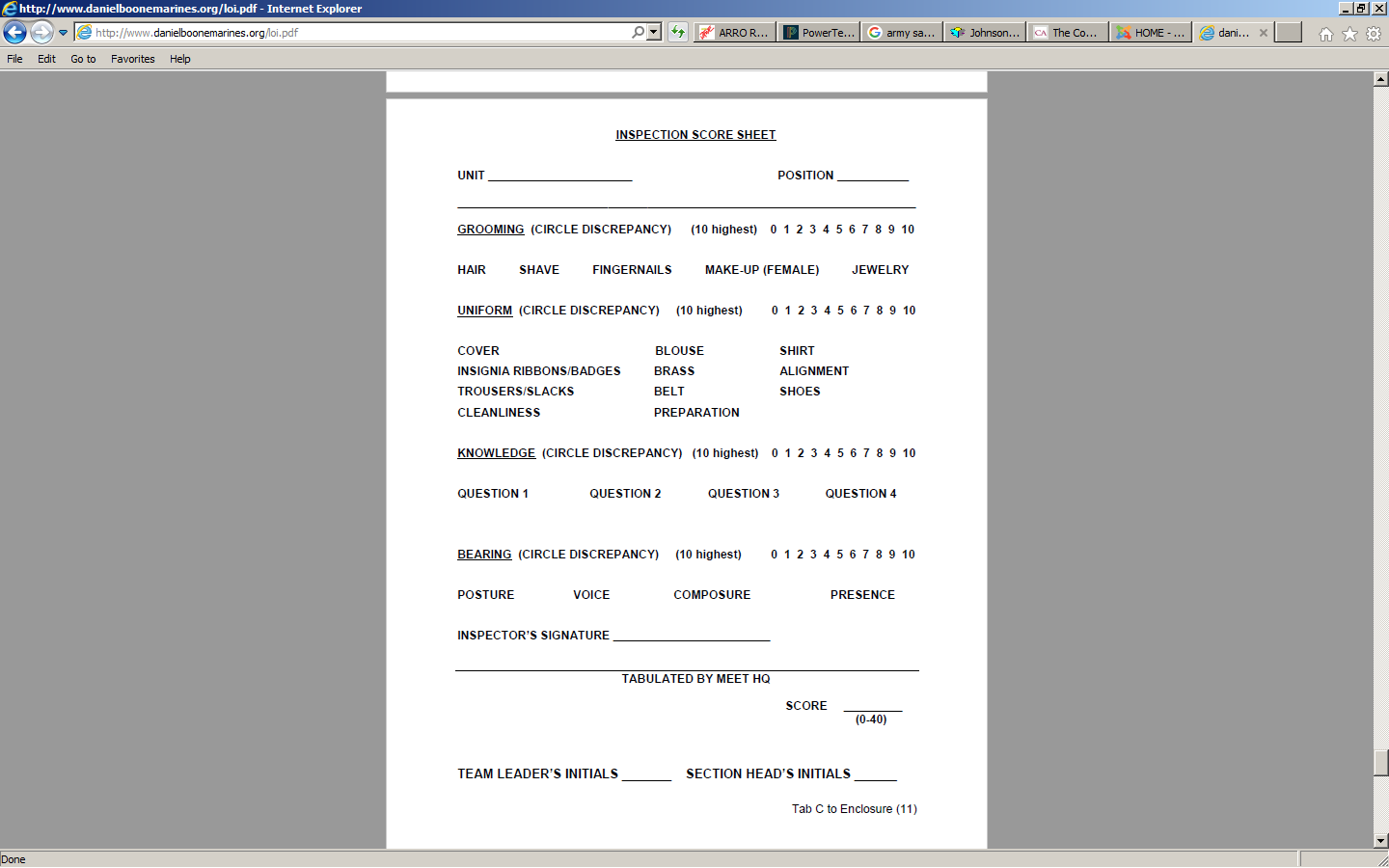 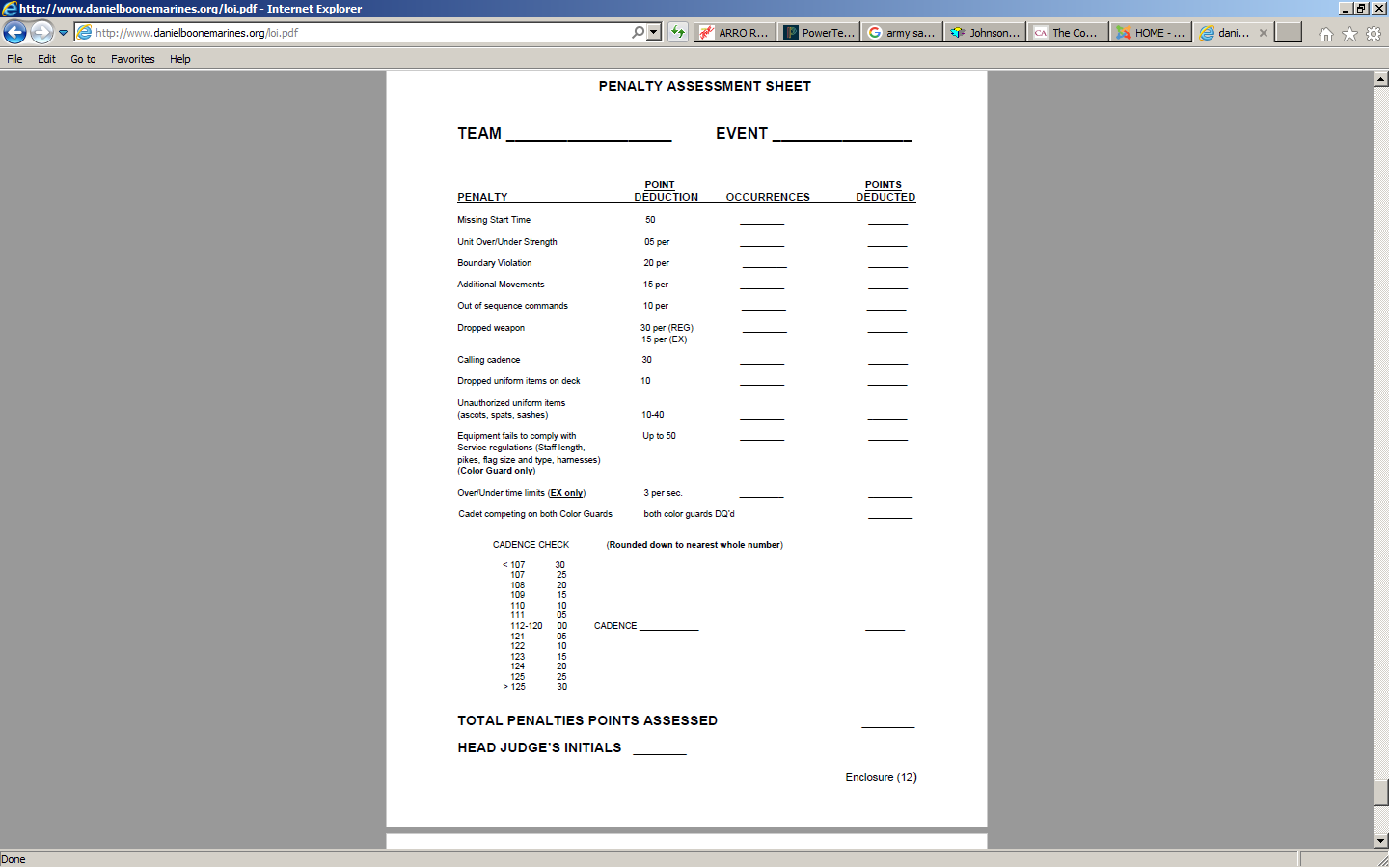 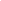 Old Gym – Pad 1Advance Armed Squad & Armed Platoon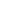 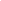 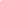 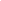 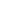 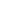 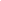 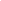 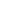 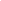 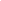 New Gym – Pad 3Advanced Unarmed Squad & Unarmed Platoon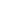 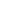 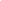 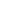 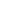 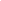 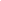 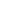 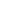 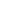 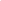 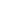 Auxiliary Gym (Freedom Hall) – Pad 5Advanced and 1st Year Color Guard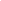 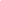 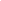 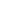 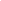 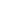 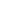 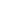 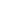 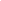 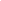 Freedom Hall Arena Floor – Pad 61st Year Armed, 1st Year Unarmed, & Exhibition(Concrete Floor)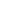 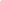 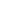 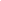 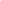 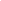 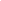 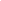 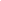 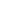 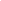 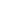 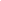 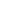 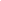 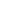 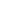 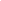 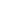 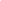 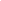 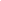 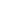 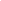 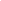 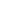 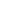 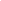 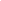 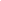 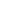 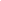 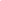 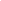 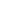 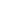 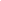 AREA HOTEL/MOTEL/RESTAURANT LISTINGThe following hotels/motels are located within 10 miles of Science Hill High School: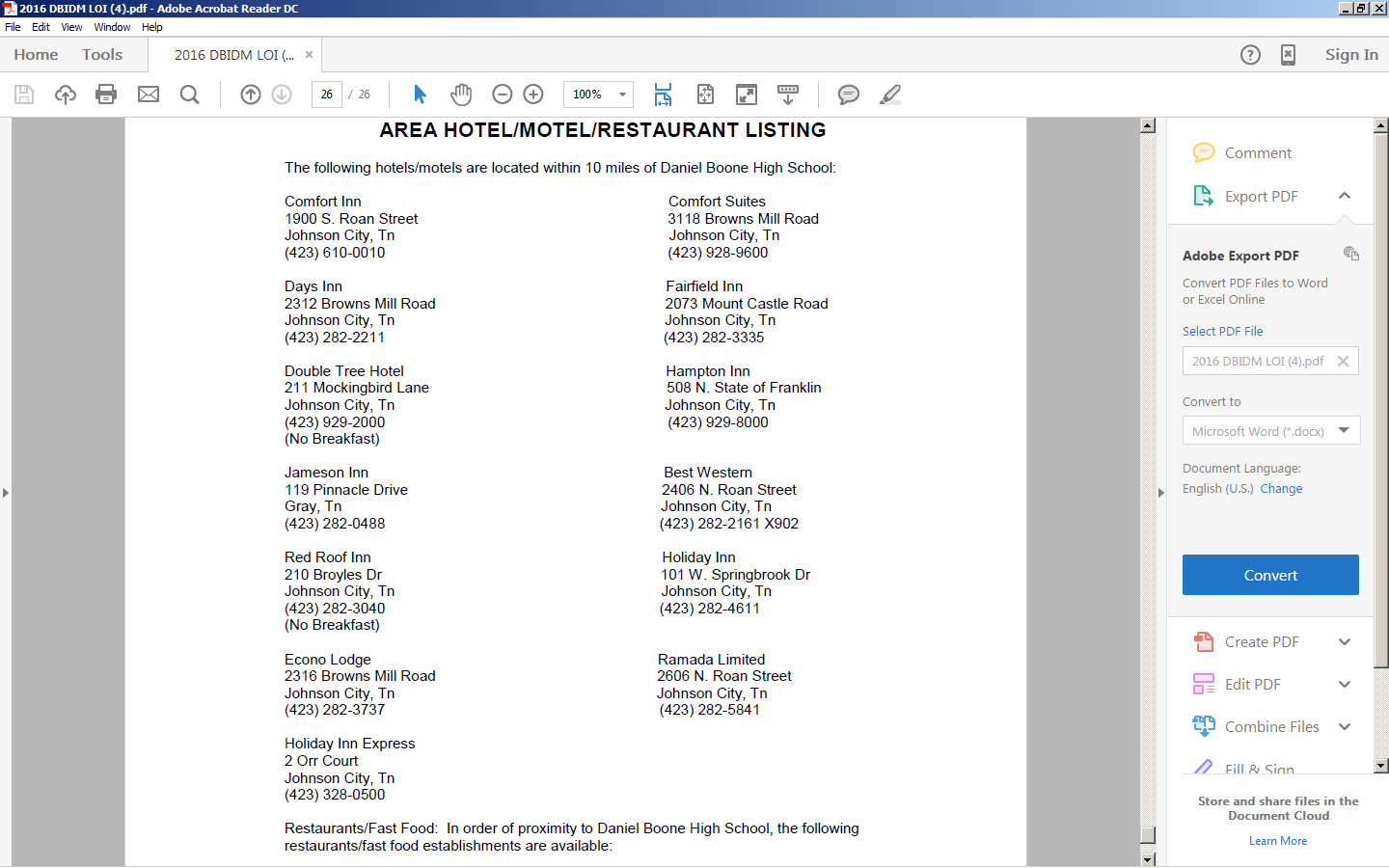 Restaurants/Fast Food:  In order of proximity to Science Hill High School, the following restaurants/fast food establishments are available:Roan Street (2 miles from SHHS): Applebee’s, Pizza Hut, Hardees, Arbys, Red Lobster, Olive Garden, Texas Road House, Lone Star Steak House, El Chico (Mexican), China Garden, El Matador (Mexican), Shoneys, Perkins, Burger King, Fazolis, O’Charley’s, Sticky Fingers, Longhorn Steakhouse I-26 State at Franklin Exit (5Miles from SHHS): McDonalds, Chik-Filet, Outback Steak House, Logan’s Roadhouse, IHOP, Wendys, Chilis, Cheddars, Atlanta Bread Co., Fuddruckers, Carrabra’s (Italian), Golden Corral, Panera BreadI-26 Boones Creek Exit (6 miles from SHHS): Wendys, Cracker Barrel, Waffle House, Bob Evans, Poblanos (Mexican)Annex  G  (Map to Science Hill High School & Campus Area Competition Locations).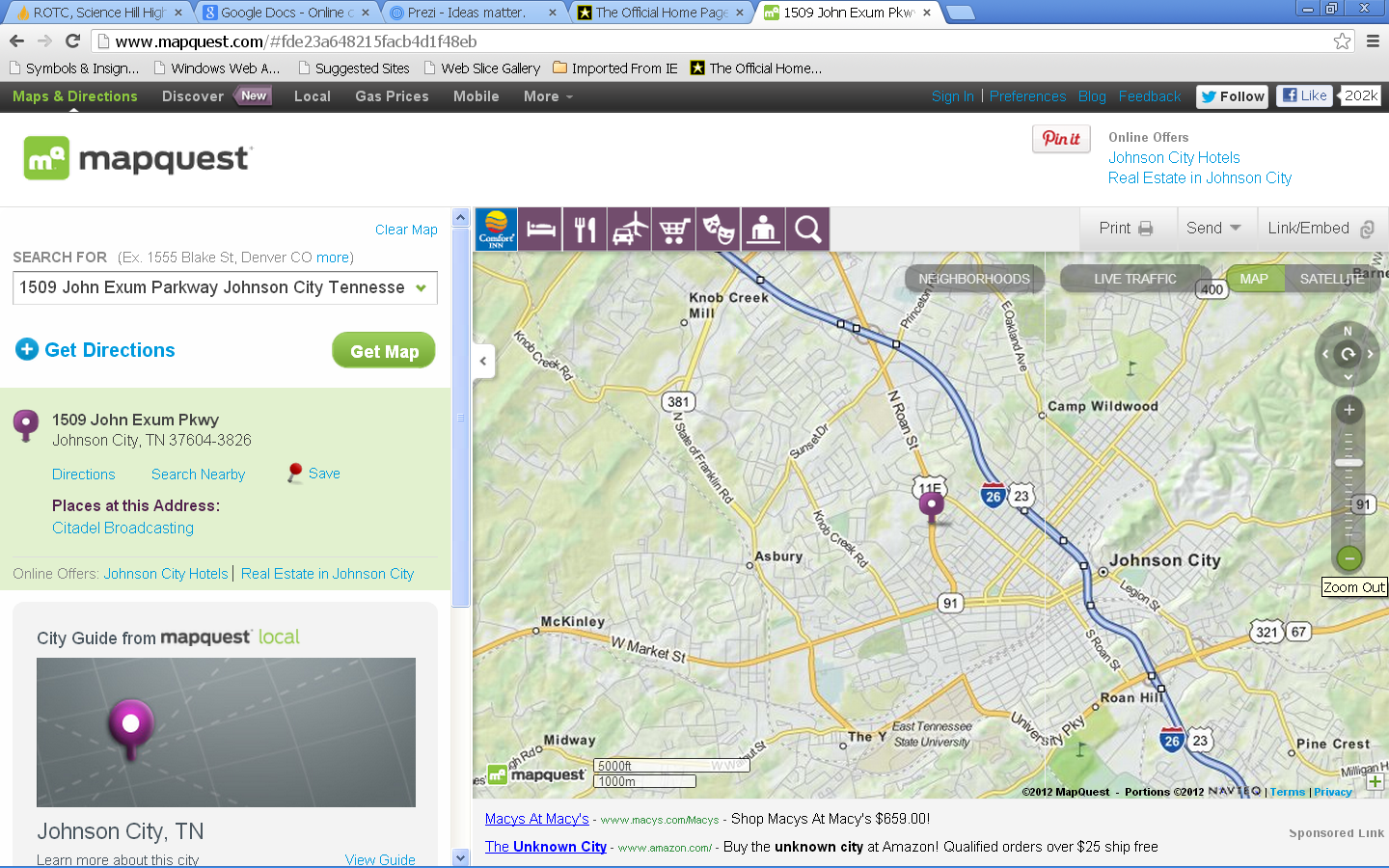 Annex G continued - - Campus Area Competition Locations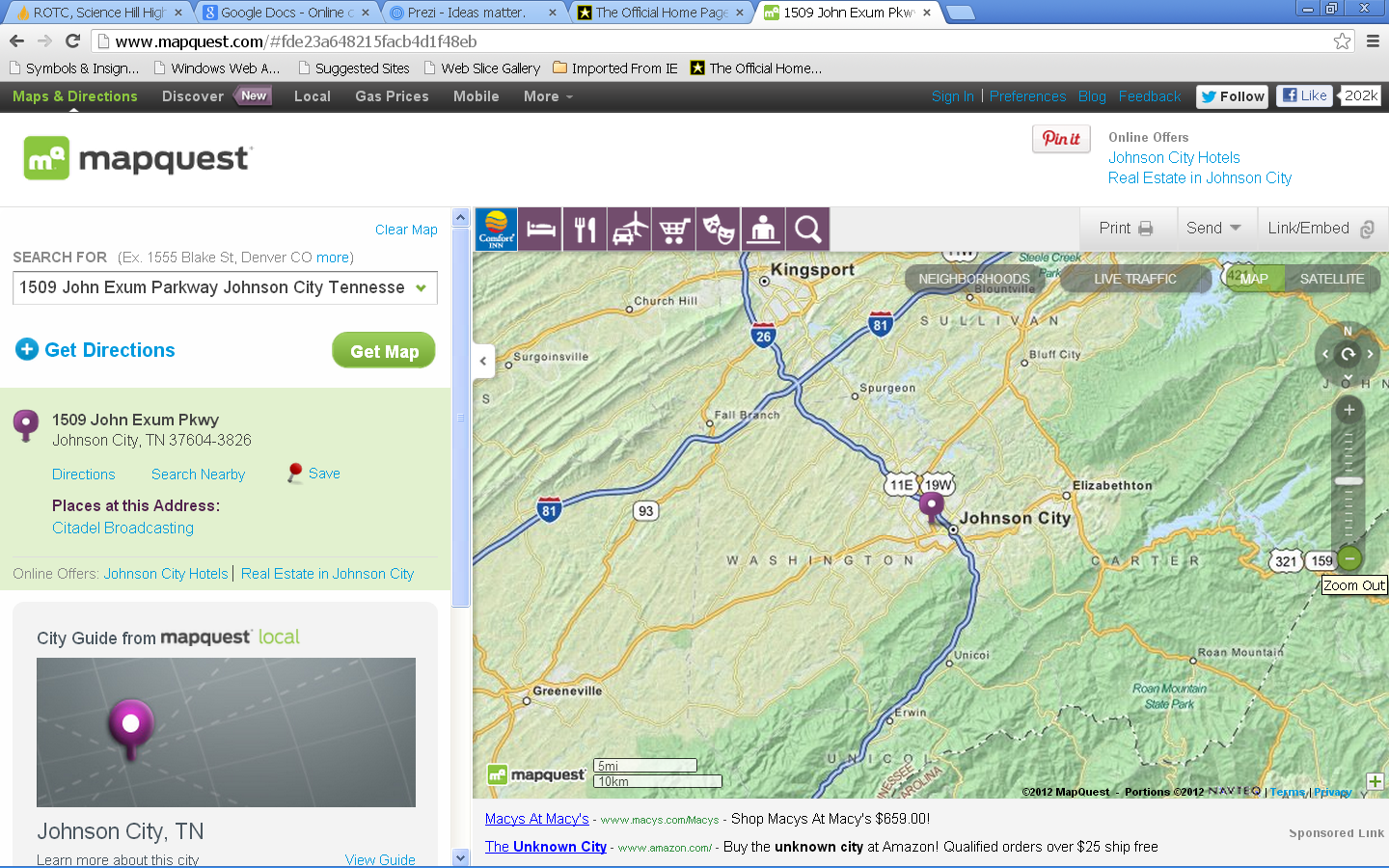 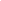 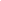 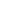 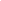 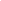 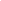 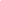 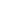 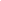 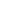 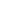 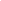 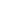 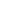 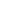 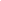 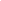 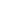 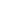 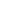 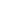 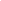 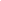 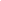 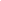 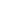 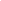 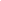 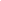 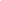 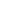 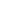 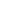 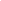 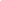 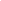 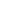 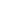 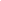 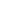 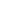 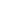 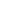 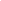 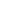 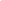 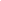 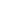 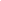 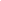 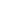 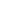 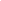 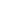 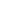 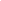 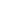 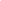 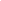 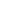 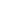 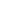 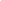 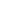 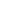 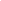 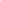 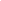 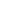 01.  MARCH ON / REPORT IN*54321024. COLUMN OF FILES54321002.  ORDER ARMS54321025. HALT54321003.  LEFT STEP (HALT)54321026. COLUMN RIGHT54321004.  RIGHT STEP (HALT)54321027. RIGHT SHOULDER ARMS54321005.  DRESS RIGHT54321028. COLUMN RIGHT54321006.  READY FRONT54321029. RIGHT FLANK54321007.  LEFT SHOULDER ARMS54321030. LEFT FLANK54321008.  RIGHT SHOULDER ARMS54321031. MARK TIME (FWD)54321009.  ORDER ARMS54321032. COLUMN LEFT54321010. ABOUT FACE54321033. LEFT SHOULDER ARMS54321011. ABOUT FACE54321034. COLUMN LEFT54321012. RIGHT FACE54321035. CHANGE STEP54321013. PORT ARMS54321036. COLUMN LEFT54321014. FORWARD MARCH54321037. COLUMN LEFT54321015. COLUMN RIGHT54321038. RIGHT OBLIQUE (USMC/USN)       RIGHT FLANK (USA/USAF)54321016. HALF STEP (FWD)54321039. FORWARD MRCH (USMC/USN)       LEFT FLANK (USA/USAF)54321017. COLUMN RIGHT5gh4321040. HALT54321018. LEFT SHOULDER ARMS54321041. ORDER ARMS54321019. REAR MARCH54321042. LEFT FACE54321020. REAR MARCH54321043. INSPECTION ARMS 54321021. HALT54321044. PORT ARMS54321022. PORT ARMS54321045. REPORT OUT * / MARCH       OFF54321023. COLUMN OF TWOS54321001.   MARCH ON / REPORT IN*54321026. FORWARD MRCH (USMC/USN       LEFT FLANK (USA/USAF)54321002.   ORDER ARMS54321027. COLUMN RIGHT54321003.   LEFT FACE54321028. COLUMN RIGHT54321004.   RIGHT FACE54321029. RIGHT FLANK54321005.   ABOUT FACE54321030. LEFT FLANK54321006.   ABOUT FACE54321031. PORT ARMS54321007.   RIGHT SHOULDER ARMS54321032. REAR MARCH54321008.   LEFT SHOULDER ARMS54321033. REAR MARCH54321009.   ORDER ARMS54321034. LEFT SHOULDER ARMS54321010.  RIGHT STEP (HALT)54321035. RIGHT SHOULDER ARMS54321011.  BACK STEP (HALT)54321036. PORT ARMS54321012.  LEFT STEP (HALT)54321037. COLUMN LEFT54321013.  DRESS RIGHT54321038. MARK TIME (FWD)54321014.  READY FRONT54321039. COLUMN LEFT54321015.  RIGHT FACE54321040. HALF STEP (FWD)54321016.  PORT ARMS54321041. LEFT SHOULDER ARMS54321017.  REAR MARCH54321042. COLUMN LEFT54321018.  REAR MARCH54321043. CHANGE STEP54321019.  CLOSE MARCH (FWD)54321044. COLUMN LEFT54321020.  EXTEND MARCH (FWD)54321045. HALT54321021.  HALT54321046. ORDER ARMS54321022.  COLUMN RIGHT54321047. LEFT FACE54321023.  RIGHT SHOULDER ARMS54321048. INSPECTION ARMS54321024.  COLUMN RIGHT54321049. PORT ARMS54321025.  RIGHT OBLIQUE (USMC/USN)        RIGHT FLANK (USA/USAF)54321050. REPORT OUT * / MARCH       OFF54321001.  MARCH ON / REPORT IN*54321021.  COLUMN OF FILES54321002.  READY TWO (USMC/USN)       ORDER ARMS (USA/USAF)54321022.  COLUMN RIGHT54321003.  RIGHT STEP (HALT)54321023.  MARK TIME (FWD)54321004.  LEFT STEP (HALT)54321024.  COLUMN RIGHT54321005.  DRESS RIGHT 54321025.  CHANGE STEP54321006.  READY FRONT54321026.  RIGHT FLANK54321007.  LEFT FACE54321027.  LEFT FLANK54321008.  RIGHT FACE54321028.  REAR MARCH54321009.  COUNT OFF54321029.  REAR MARCH54321010.  CLOSE MARCH54321030.  MARK TIME (FWD)54321011.  EXTEND MARCH54321031.  HALF STEP (FWD)54321012.  ABOUT FACE54321032.  COLUMN LEFT54321013.  ABOUT FACE54321033.  COLUMN LEFT54321014.  PARADE REST54321034.  LEFT FLANK54321015   ATTENTION54321035.  RIGHT FLANK54321016.  RIGHT FACE54321036.  HALT54321017.  REAR MARCH54321037.  LEFT FACE54321018.  REAR MARCH54321038.  DRESS RIGHT54321019.  HALT54321039.  READY FRONT54321020.  COLUMN OF TWOS54321040.  REPORT OUT * / MARCH       OFF54321001.  MARCH ON / REPORT IN*54321023. COLUMN RIGHT54321002.  READY TWO (USMC/USN)       ORDER ARMS (USA/USAF)54321024  MARK TIME (HALT)54321003.  COUNT OFF54321025.  COLUMN RIGHT54321004.  CLOSE MARCH54321026.  CLOSE MARCH (FWD)54321005.  EXTEND MARCH54321027.  EXTEND MARCH (FWD)54321006   RIGHT FACE54321028.  COLUMN RIGHT54321007.  LEFT FACE54321029.  REAR MARCH54321008.  PARADE REST54321030.  REAR MARCH54321009.  ATTENTION54321031.  RIGHT FLANK54321010.  ABOUT FACE54321032.  LEFT FLANK54321011.  ABOUT FACE54321033.  COLUMN LEFT54321012.  LEFT STEP (HALT)54321034.  HALF STEP (FWD)54321013.  RIGHT STEP (HALT)54321035.  COLUMN LEFT54321014.  DRESS RIGHT54321036.  CHANGE STEP54321015.  READY FRONT54321037.  COLUMN LEFT54321016.  RIGHT FACE54321038   LEFT FLANK54321017.  REAR MARCH54321039.  RIGHT FLANK54321018.  REAR MARCH54321040.  MARK TIME (FWD)54321019.  HALT54321041.  HALT54321020.  COLUMN OF FILES54321042.  LEFT FACE54321021.  HALT54321043.  DRESS RIGHT54321022.  COLUMN OF THREES54321044. READY FRONT54321045. REPORT OUT * / MARCH       OFF54321001. ATTENTION  54321019.  RIGHT TURN (FWD)54321002. CARRY COLORS54321020.  COUNTER MARCH (FWD)54321003. FORWARD MARCH54321021.  MARK TIME (FWD)54321004.  LEFT TURN (FWD)54321022.  COUNTER MARCH (FWD)54321005.  HALT54321023.  RIGHT TURN (FWD)54321006.  PRESENT COLORS/RPT IN54321024.  RIGHT TURN (FWD)54321007.  ORDER COLORS54321025. COUNTER MARCH (FWD)54321008.  PARADE REST54321026.  LEFT TURN (FWD)54321009.  ATTENTION54321027.  LEFT TURN (FWD)54321010.  CARRY COLORS54321028. LEFT TURN (FWD)54321011.  COUNTER MARCH (FWD)54321029.  COUNTER MARCH (FWD)54321012.  LEFT TURN  (FWD)54321030.  RIGHT TURN (FWD)54321013.  LEFT TURN  (FWD)54321031.  HALT54321014.  MARK TIME (HALT)54321032.  PRESENT COLORS / RPT OUT54321015. COUNTER MARCH (FWD)54321033.  ORDER COLORS54321016.  RIGHT TURN (FWD)54321034.  CARRY COLORS54321017.  EYES RIGHT54321035.  LEFT TURN (FWD)54321018.  READY FRONT543210MARCH OFF (NOT GRADED)01.  MARCH ON / REPORT IN*54321021.  COLUMN RIGHT54321002.  ORDER ARMS54321022.  HALF STEP (FWD)54321003.  LEFT SHOULDER ARMS54321023.  COLUMN RIGHT 54321004.  RIGHT SHOULDER ARMS54321024.  CHANGE STEP54321005.  ORDER ARMS54321025.  RIGHT FLANK54321006.  PARADE REST54321026.  LEFT FLANK54321007.  ATTENTION54321027.  REAR MARCH54321008.  LEFT STEP (HALT)54321028.  REAR MARCH54321009.  RIGHT STEP (HALT)54321029.  LEFT SHOULDER ARMS54321010.  DRESS RIGHT54321030.  RIGHT SHOULDER ARMS54321011.  READY FRONT54321031.  COLUMN LEFT54321012.  ABOUT FACE54321032.   MARK TIME (FWD)54321013.  ABOUT FACE54321033.  COLUMN LEFT54321014.  COUNT OFF54321034.  HALT54321015.  CLOSE MARCH54321035.  ORDER ARMS54321016.  EXTEND MARCH54321036.  DRESS RIGHT54321017.  RIGHT FACE54321037.  READY FRONT54321018.  LEFT SHOULDER ARMS54321038.  INSPECTION ARMS54321019.   FORWARD MARCH54321039.  PORT ARMS54321020.  PORT ARMS54321040.  REPORT OUT * / MARCH        OFF54321001.  MARCH ON / REPORT IN*54321018.  REAR MARCH54321002.  READY TWO (USMC/USN)        ORDER ARMS (USA/USAF)54321019.  HALT54321003.  COUNT OFF54321020.  COLUMN RIGHT54321004.  CLOSE MARCH54321021.  MARK TIME (FWD)54321005.  EXTEND MARCH54321022.  COLUMN LEFT54321006.  ABOUT FACE54321023.  HALF STEP (FWD)54321007.  ABOUT FACE54321024.  COLUMN LEFT54321008.  PARADE REST54321025.  CHANGE STEP54321009.  ATTENTION 54321026.  COLUMN LEFT54321010.  RIGHT FACE54321027.  LEFT FLANK54321011.  LEFT FACE54321028.  RIGHT FLANK54321012.  RIGHT STEP (HALT)54321029.  COLUMN RIGHT54321013.  LEFT STEP (HALT)54321030.  COLUMN RIGHT54321014.  DRESS RIGHT54321031.  HALT54321015.  READY FRONT54321032.  LEFT FACE54321016.  RIGHT FACE54321033.  DRESS RIGHT54321017.  REAR MARCH54321034.  READY FRONT54321035.  REPORT OUT * / MARCH       OFF543210 FALL IN  (NOT GRADED)1.    PRESENT ARMS             (REPORT IN BY CADET BEING       GRADED)5432102.    ORDER ARMS5432103.    PORT ARMS5432104.    LEFT SHOULDER ARMS5432105.    PORT ARMS5432106.    RIGHT SHOULDER ARMS5432107.    ORDER ARMS5432108.    PARADE REST5432109.    ATTENTION54321010.  RIGHT FACE54321011.  ABOUT FACE54321012.  PORT ARMS54321013.  FORWARD MARCH54321014.  CHANGE STEP54321015.  LEFT SHOULDER ARMS54321016.  REAR MARCH54321017.  RIGHT SHOULDER ARMS54321018.  MARK TIME (FWD)54321019.  HALT54321020.  ORDER ARMS54321021.  LEFT FACE54321022.  INSPECTION ARMS54321023.  PORT ARMS54321024.  PRESENT ARMS               (REPORT OUT BY CADET         BEING GRADED)54321025.  ORDER ARMS543210DISMISSED (NOT GRADED)